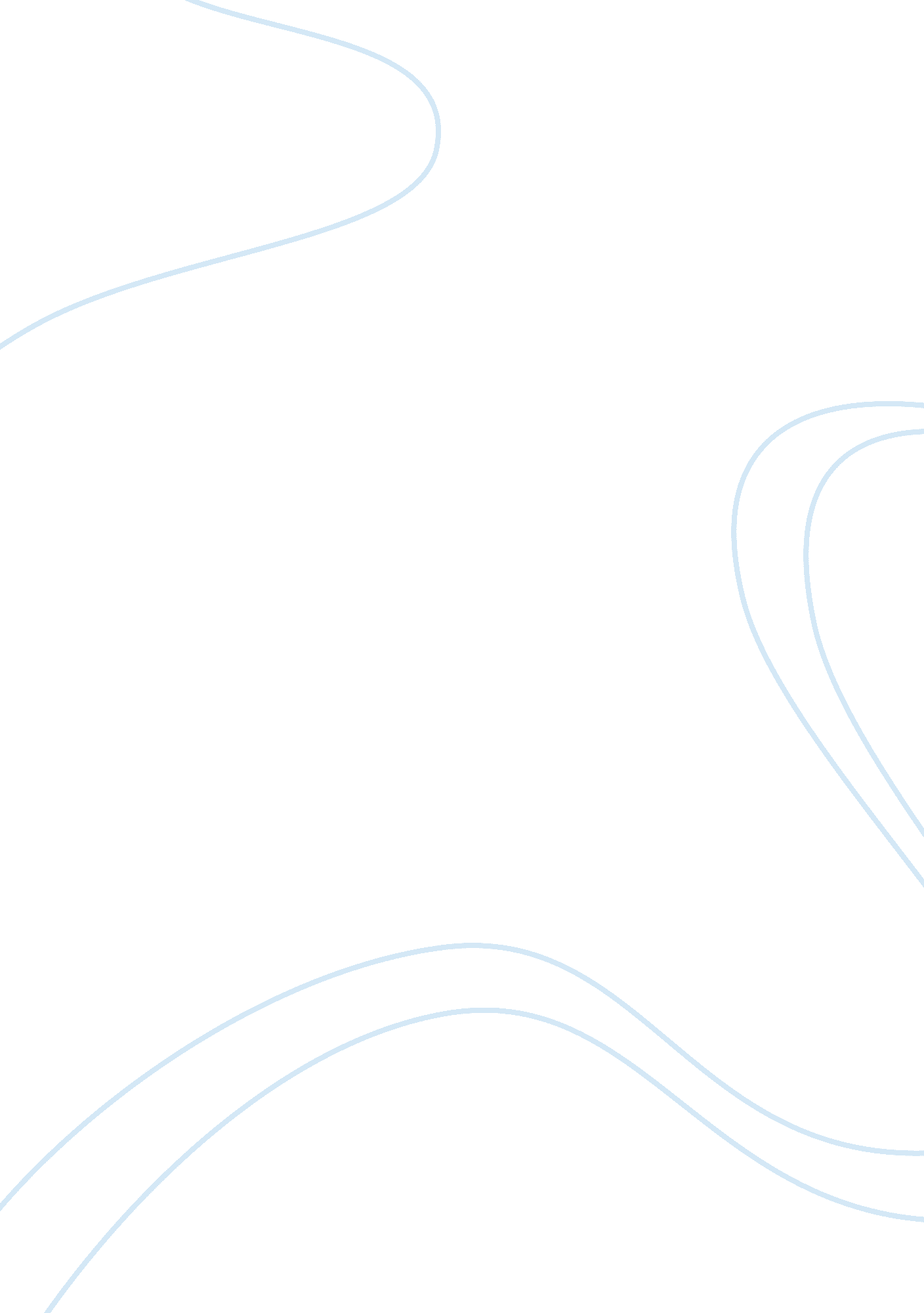 Water conservation problems in usa critical thinkingEnvironment, Water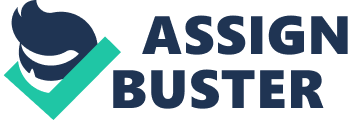 Water is a vital resource and in its absence, life literally comes to a halt. Since this special commodity is limited in nature, there is need for its conservation. This resource should be availed to the end consumers in its cleanest form. This helps in controlling diseases which may erupt as a result of consumption of contaminated water. Daily consumption of water in the US is approximated to be about 150 gallons. The conservation of this resource is therefore of utmost importance if the running of normal life is to be realized. However, there are several problems associated with water conservation in the US which include: insensitiveness of the designers of water systems who strive to save on the cost of designing the systems and failing to put appropriate measures to conserve water. For instance, most homes in the US do not have insulated water pipes. This results into wasting a lot of water as a person has to run the hot water tap for about 2-3 minutes before the water becomes hot enough for a person to bathe in. this is a problem that can be easily eliminated by building water systems that ensures water conservation and minimal wastes during usage. Lack of professional and ethical building standards has also resulted into building of houses on grounds not suitable for such establishments. Therefore the residents are required to keep the soil around the buildings moist throughout the year. This results into water wastage hence being an impediment in the water conservation initiatives. These actions results into unnecessary usage of water which in the long run may lead to complete depletion of the vital natural resource. References http://www. jkozy. com/The_Real_Problems_with_Water_Conservation. htm 
http://www. cbsnews. com/2100-18563_162-6073416. html 